    35 zł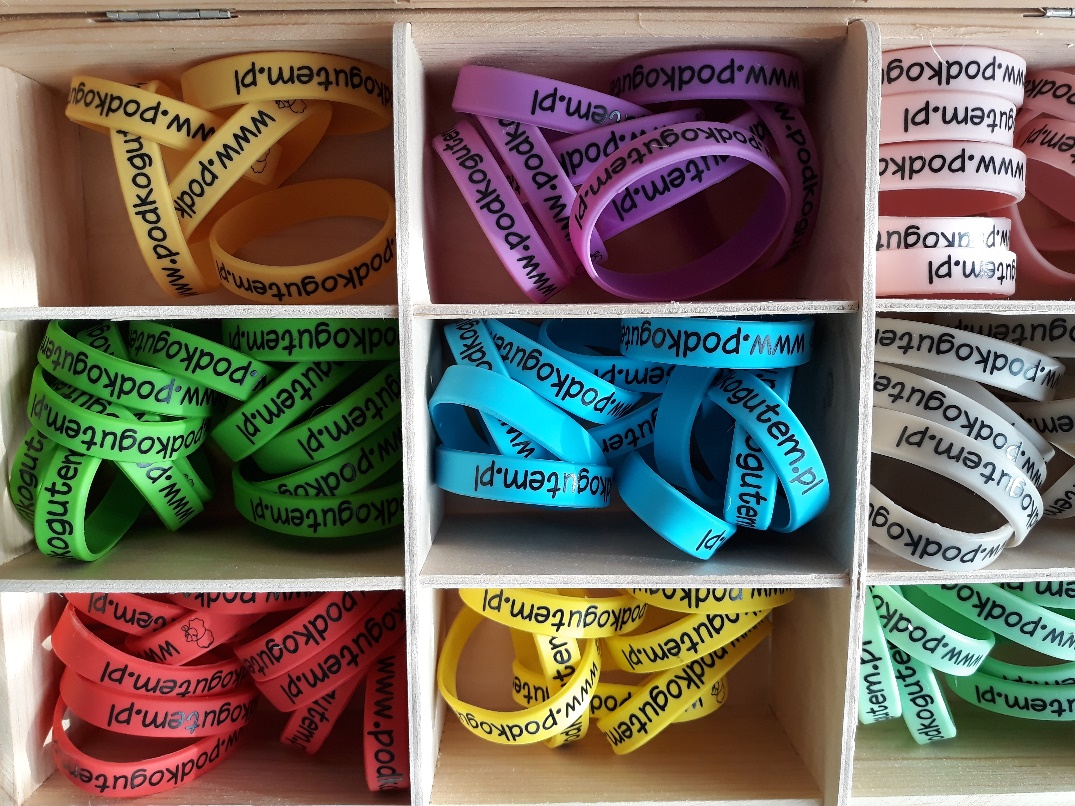 Regulamin korzystania z Opaski na Warsztaty ( sezon 2021).Osoba dokonująca zakupu Opaski na Warsztaty   ważnej  jeden wybrany dzień  jest uprawniona do:1/ Udziału w warsztatach i aktywnościach prowadzonych na terenie Ośrodka  Pod Kogutem w godzinach trwania zajęć.2/ 1  opaska uprawnia do uczestnictwa  w zajęciach 1 osoby lub 1 dziecka3/ zajęcia będą prowadzone wg programu dostępnego na stronie www.podkogutem.pl4/ W warsztatach dzieci od 9 lat mogą brać udział samodzielnie, pozostałe jedynie pod nadzorem opiekunów.5/ Opaska pozostaje własnością osoby kupującejCena za opaskę  35 zł   Osoby prowadzące zajęcia nie pełną funkcji opiekunów dla dzieci .Zakup opaski warsztatowej nie zwalnia z zakupu biletu wstępu do Wioski pod Kogutem